27th Annual Tyler Lone Star Umpire ChapterFast Pitch Softball Blowout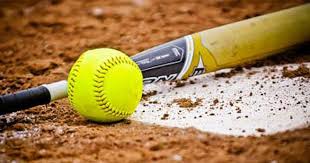 Format:  5 game guarantee (75 min. & finish the batter). Game balls furnished by Lone Star Chapter. We will take the first thirty-two (32) varsity teams (who have paid) and ten (10) JV teams.  Weather Permitting.Date: February 23rd  and 25th 2023Locations:  Grand Saline ISD Softball Field, Whitehouse ISD Softball Field, Spring Hill ISD Softball Field, Legacy High School Softball Field, and Lindale Softball Fields. Cost:  $450.00 per teamGate Fees:  $6 adults / $3 studentsBenefits:  The tournament proceeds are turned around and given back as scholarships to as many graduating seniors as possible.  Notes:  Rain and lightning delays will be handled on a case-by-case basis.  Game times can be reduced; teams relocated to GS, SH, Legacy, or WH (turf fields) if needed, etc. Questions:  Please contact Oscar or ChuckPlease mail this completed form and your $450.00 non-refundable entry fee per team payable to: Tyler Lone Star Chapter, P.O. Box 7654, Tyler, Texas 75711-7654 by December 1, 2022.  First 35 teams are in. School Name:Address:City, State, ZipCoaches Name:Email Address:Phone: (Best way to contact)We will bring:   Varsity             JV             Both  (please circle)Oscar Strain-PresidentChuck Allen-Scheduler(C ) 903-521-3785 or oscar75494@hotmail.com(C ) 214-356-4770 or callen5270@yahoo.com